Cerdo PadrilloDescripción:Para ser ofrecido a machos durante la época de servicio, descanso y extracción de semen.Especialmente adicionado con vitaminas y minerales para promover una óptima espermatogénesis.Se recomienda suministrarlo a discreción.Perfil Nutricional:Proteína mínimo: 16%Energía Metabolizable mínima: 3080 Kcal/KgLisina Digestible mínimo: 0.65%Metionina + Cistina Digestible mínimo: 0.48%Triptofano Digestible mínimo: 0.13%Treonina Digestible mínimo: 0.51%Arginina Digestible mínimo: 0.90% Calcio mínimo: 0.85%Fósforo Disponible mínimo: 0.40%Sodio mínimo: 0.18%Fibra bruta máximo: 5.5%Grasa mínimo: 4.5%Cenizas máximo: 6%Maíz – Expeler de Soja – Sal Entrefina – Conchilla – Afrechillo de trigo – Núcleo Vitamínico y Mineral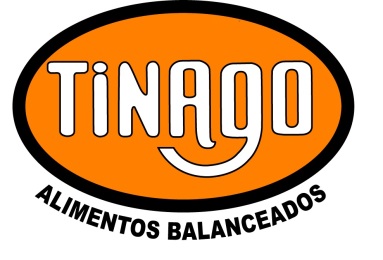 REGISTROCódigo:R-27-HFecha : 21-04-2014Revisión:00Página 1 de 1Hoja Técnica – Composición AlimentosCódigo:R-27-HFecha : 21-04-2014Revisión:00Página 1 de 1